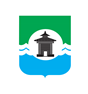 28.02.2024 года № 522РОССИЙСКАЯ ФЕДЕРАЦИЯИРКУТСКАЯ ОБЛАСТЬДУМА БРАТСКОГО РАЙОНАРЕШЕНИЕО внесении изменений в Положение о порядке предоставления имущества муниципальной собственности муниципального образования «Братский район»по договорам аренды и безвозмездного пользования, утвержденное решением Думы Братского района от 25 августа 2021 года № 211В связи с необходимостью приведения в соответствие с действующим законодательством нормативного правового акта муниципального образования «Братский район», в соответствии с Гражданским кодексом Российской Федерации, Федеральным законом от 06 октября 2003 года № 131-ФЗ «Об общих принципах организации местного самоуправления в Российской Федерации», Федеральным законом от 26 июля 2006 года № 135-ФЗ «О защите конкуренции», Федеральным законом от 24 июля 2007 года № 209-ФЗ «О развитии малого и среднего предпринимательства в Российской Федерации», Федеральным законом от 05 апреля 2013 года № 44-ФЗ «О контрактной системе в сфере закупок товаров, работ, услуг для обеспечения государственных и муниципальных нужд», руководствуясь статьями 30, 46 Устава муниципального образования «Братский район», Дума Братского районаРЕШИЛА:1. Внести в Положение о порядке предоставления имущества муниципальной собственности муниципального образования «Братский район» по договорам аренды и безвозмездного пользования, утвержденное решением Думы Братского района от 25 августа 2021 года № 211 (далее – Положение), следующие изменения:1.1. В пункте 1 раздела 1 Положения «Общие положения» слова «Приказом Федеральной антимонопольной службы Российской Федерации от 10 декабря 2010 года № 67 «О порядке проведения конкурсов или аукционов на право заключения договоров аренды, договоров безвозмездного пользования, договоров доверительного управления имуществом, иных договоров, предусматривающих переход прав в отношении государственного или муниципального имущества, и перечне видов имущества, в отношении которого заключение указанных договоров может осуществляться путем проведения торгов в форме конкурса» заменить на слова «Приказом Федеральной антимонопольной службы России от 21 марта 2023 года  № 147/23 «О порядке проведения конкурсов или аукционов на право заключения договоров аренды, договоров безвозмездного пользования, договоров доверительного управления имуществом, иных договоров, предусматривающих переход прав в отношении государственного или муниципального имущества, и перечне видов имущества, в отношении которого заключение указанных договоров может осуществляться путем проведения торгов в форме конкурса».2. Настоящее решение подлежит официальному опубликованию в газете «Братский район», а также размещению на официальном сайте муниципального образования «Братский район» – www.bratsk-raion.ru.3. Настоящее решение вступает в силу с момента официального опубликования.Председатель Думы Братского района __________________ С.В. КоротченкоМэр Братского района ___________________ А.С. Дубровин